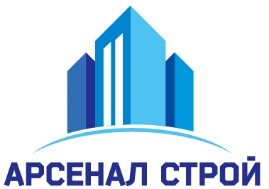 Основные реквизиты:ООО «Арсенал строй»Юридический адрес: 680031, г. Хабаровск, ул. Кочнева, д. 14Е, помещ. I (1-4).Адрес для отправки корреспонденции (офис): 680031, г. Хабаровск, ул. Кочнева, 14е, помещ. I (1-4).ОГРН 1152724001616 (от 10.03.2015)ИНН 2724199698 / КПП 272401001БИК: 040813608р/с 40702810070000011500к/с 30101810600000000608 Дальневосточный банк Сбербанка РФ  г. ХабаровскГенеральный директор, действующий по уставуРубцов Евгений Леонидович Контакты:web-сайт: arsenal-stroy-dv.ruэл. почта: arsenal-stroy-dv@yandex.ruтел.: +7 (4212) 47-43-69Прочие реквизиты:ОКПО 32185768ОКАТО 08401375000ОКТМО 08701000001ОКОГУ 4210014ОКФС 16ОКОПФ 12300ОГРН 1152724001616 от 10.03.2015ОКВЭД.2 (осн)  41.20 «Строительство жилых и нежилых зданий»WhatsApp: 8-924-220-14-36 